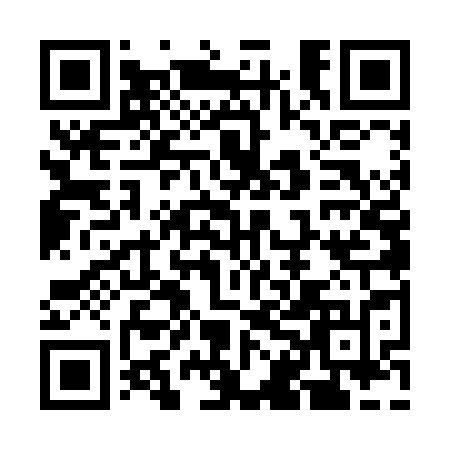 Ramadan times for Cox Beach, Alabama, USAMon 11 Mar 2024 - Wed 10 Apr 2024High Latitude Method: Angle Based RulePrayer Calculation Method: Islamic Society of North AmericaAsar Calculation Method: ShafiPrayer times provided by https://www.salahtimes.comDateDayFajrSuhurSunriseDhuhrAsrIftarMaghribIsha11Mon6:006:007:061:024:256:586:588:0412Tue5:595:597:051:024:266:596:598:0513Wed5:585:587:041:014:266:596:598:0614Thu5:575:577:031:014:267:007:008:0615Fri5:555:557:011:014:267:017:018:0716Sat5:545:547:001:014:267:017:018:0817Sun5:535:536:591:004:277:027:028:0818Mon5:525:526:581:004:277:037:038:0919Tue5:505:506:561:004:277:037:038:1020Wed5:495:496:5512:594:277:047:048:1021Thu5:485:486:5412:594:277:057:058:1122Fri5:465:466:5312:594:277:057:058:1223Sat5:455:456:5212:594:277:067:068:1224Sun5:445:446:5012:584:277:077:078:1325Mon5:425:426:4912:584:287:077:078:1426Tue5:415:416:4812:584:287:087:088:1527Wed5:405:406:4712:574:287:097:098:1528Thu5:395:396:4512:574:287:097:098:1629Fri5:375:376:4412:574:287:107:108:1730Sat5:365:366:4312:564:287:107:108:1831Sun5:355:356:4212:564:287:117:118:181Mon5:335:336:4012:564:287:127:128:192Tue5:325:326:3912:564:287:127:128:203Wed5:315:316:3812:554:287:137:138:204Thu5:295:296:3712:554:287:147:148:215Fri5:285:286:3612:554:287:147:148:226Sat5:275:276:3412:544:287:157:158:237Sun5:255:256:3312:544:287:167:168:238Mon5:245:246:3212:544:287:167:168:249Tue5:235:236:3112:544:287:177:178:2510Wed5:215:216:3012:534:287:177:178:26